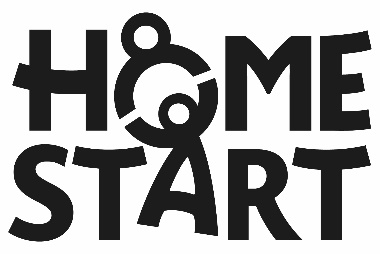 Home-Start York Complaints Policy and ProcedurePolicy StatementHome-Start is committed to developing the quality of its services. The Complaints Procedure enables referrers, other stakeholders (e.g. volunteers) and families being supported by Home-Start to make complaints about the service and to have their complaints considered.  A complaint, in the context of the Procedure, means: ‘the expression of dissatisfaction with the service provided and the wish to have that dissatisfaction recorded and/or considered for improvement of the service and for the removal of dissatisfaction’.ProcedureWho this procedure does not relate toEmployees of Home-Start: The Complaints Procedure is separate and distinct from the Grievance and Disciplinary Procedures which enables employees to raise grievances in connection with their condition of employment and other employment-related matters. The Disciplinary Procedure: is used by the employer when an employee may be in breach of the terms of employment.  However, an investigation of complaints may lead to disciplinary issues.Responsibility of staff and volunteers  Home-Start staff and volunteers need to be sensitive and helpful to the complainant, and those acting on their behalf, who express a concern.  This is part of Home-Start’s commitment to a high quality service. Staff should give information about the Complaints Procedure and help complainants to understand and use it.Staff and volunteers must advise anyone who feels that they may have been subject to any discrimination that they also have the right to use the provisions of the Equality Act 2010.  There should be no delay in giving this information since there is a three month time limit for making a submission for a claim under the Act.  However, it is up to the person concerned to decide whether to use that process and it is advisable for them to take specialist advice before proceeding.The senior worker is responsible for ensuring the smooth working of the Complaints Procedure. If a complaint is related to the Senior Manager, a designated trustees will be the main point of contact until after an investigation is complete.Time Frame and Recording RequirementsThis policy adopted: ……………………...................................................................................(date)Date policy to be reviewed: ............................................................................................ (date)Signed (Chair).......................................................Name:..................................................(date) Appendix 1To be completed by the complainant (or attached to complainants letter of complaint).  Please note if the complainant is being assisted please confirm that you have their permission to make this complaint on their behalf.  See below.Appendix 2To be completed by the relevant person in the local Home-Start (usually the Home-Start manager or senior organiser/co-ordinator). Appendix 3To be completed if complainant still dissatisfied after outcome of investigation: Meeting of trustees - final response sent to complainant after meeting.1Anyone wishing to make a complaint will be informed about this procedure and will be sent a complaint form (appendix 1).If a letter of complaint has been received this will be attached to a complaint form2All complaints received will be acknowledged within 5 working days and a copy sent to the chair of the trustee board.All complaints will be recorded on the Complaints record form (Appendix 2) and retained.3Chair of trustees will consider the complaint and respond to the complainant4If the complainant is not satisfied with the response an investigation will take place, normally within 15 working days of complaint being acknowledged.  The timescale of resolving the complaint will be confirmed to the complainant. (Trustees should aim to provide a response within 25 working days).  5Result of investigation sent to complainant and recorded on Appendix 3.6All complaints received should be reported to the full board of trustees.Home-Start Complaint No.:Name and Address of ComplainantIf acting on behalf of the complainant  please give your name and address as well as that of the person you are assistingName:Name:Address, including post code:Address, including post code:Telephone No:Telephone No:I give permission for ………………………… to make this complaint on my behalf:Signed……………………………………………I confirm I have permission to make this complaint on behalf of …......................Relationship to complainant:Signed ………………………………………Details of complaint(expand or continue on a separate sheet if necessary)Details of complaint(expand or continue on a separate sheet if necessary) Home-Start ____________ Home-Start ____________Complaint No.:Name and Address of ComplainantContent of ComplaintBrief summary of compliant – attach written correspondence if availableContent of ComplaintBrief summary of compliant – attach written correspondence if availableContent of ComplaintBrief summary of compliant – attach written correspondence if availableStage OneStage OneDatesComplaint receivedComplaint receivedComplaint acknowledgedComplaint acknowledgedComplaint recordedComplaint recordedCopy to chairpersonCopy to chairpersonWritten response sent to ComplainantWritten response sent to ComplainantStage Two (if applicable)Stage Two (if applicable)Dates (*or name)Reply by complainant to response receivedReply by complainant to response receivedReply acknowledgedReply acknowledgedReply recordedReply recordedCopy to chairpersonCopy to chairpersonInvestigation commencedInvestigation commencedName(s) of person(s) investigating complaintName(s) of person(s) investigating complaint*Investigation completed, outcome recordedInvestigation completed, outcome recordedWritten response sent to ComplainantWritten response sent to ComplainantHome-Start Complaint No.:Name and Address of ComplainantWritten dissatisfaction acknowledgedWritten dissatisfaction recordedCopy to chairpersonTrustee meeting - notices sentTrustee meeting - date heldWritten response sent to Complainant